Klasa IV i V OSM I ST.Temat:  Patronka na trudne czasy.                           Św. RozaliaŻYCIORYSRozalia z Palermo to pustelnica, dziewica i święta Kościoła katolickiego. Urodziła się ok. 1130 r. na Sycylii – tj. we Włoszech.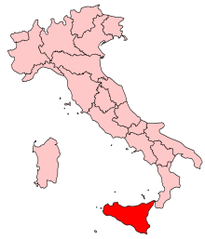 Kiedy św. Rozalię próbowano wydać za mąż wbrew jej woli, uciekła do groty na pobliskiej górze i zaczęła wieść tam życie pustelnicy. Na ścianie groty wyryła napis: „Ja, Rozalia, córka Sinibalda, postanowiłam żyć w tej grocie dla miłości mego Pana, Jezusa Chrystusa”.LEGENDAPodczas zarazy nękającej Palermo i okolicę, zdarzył się cud. Święta Rozalia ukazała się pewnej kobiecie i powiedziała, gdzie należy szukać jej relikwii. Kazała przejść z nimi w uroczystej procesji przez miasto. Po wykonaniu polecenia Rozalii zaraza zakończyła się. Od tego momentu rozpoczął się kult Rozalii.Św. Rozalia jest patronką Palermo oraz orędowniczką chroniącą od zarazy.Atrybutami świętej są : czaszka, wieniec z róż i grota, w której mieszkała.Oglądnijcie sobie ten filmik, krótki  :- )https://www.youtube.com/watch?v=KGUGV3_l1J4I pomódlcie się wieczorem: Zdrowaś Maryjo…. 3x i św. Rozalio módl się za nami…3xBądźcie zdrowi.. pozdrawiam. x.piotrMój mail piotr73@poczta.onet.plTemat : Miłość za miłość – uczynki co do duszy.Przeczytajcie z podręcznika opowiadanie (str. 136) Róża okazała zainteresowanie i troskę. Jej postawę charakteryzują słowa: zadanie 1  - zeszyt ćwiczeń ( łatwe no nie)posłuchajcie tegohttps://www.youtube.com/watch?v=cdxarn2bqpU znacie to?To inna wersjahttps://www.youtube.com/watch?v=WEf1oZgAFdEzadanie domowe: zagrajcie kawałek na swoim instrumencie pozd. xpiotr